Cwestiwn 1 Atebwch BOB RhanDyma grynodeb o ddatganiadau ariannol Sugar Cyf am y blynyddoedd a ddaeth i ben ar 31 Mawrth 2019 a 2018:Datganiad o IncwmDrosoddCwestiwn 1 Parhad Datganiad o'r sefyllfa ariannol (Mantolen) DrosoddCwestiwn 1 ParhadMae angen:O'r wybodaeth uchod, cyfrifo'r cymarebau ariannol sydd, yn eich barn chi, fwyaf priodol i bwyso a mesur sefyllfa ariannol Sugar Cyf i'r blynyddoedd a ddaeth i ben ar 31 Mawrth 2019 a 2018. Dylech gyfrifo wyth cymhareb o leiaf, gan roi'r fformiwlâu yn amlwg a dangos yr holl waith cyfrifo perthnasol.	                                                                                                (16 marc)                                                                                                                                     Dehonglwch ganlyniadau'ch gwaith cyfrifo i ran (a) uchod a rhowch eich sylwadau arnynt.  Nodwch pa wybodaeth ychwanegol y byddai ei hangen arnoch er mwyn gallu cynnal y dadansoddiad hwnnw yn fanylach.	(8 marc)Trafodwch yn gryno beth yw cyfyngiadau dadansoddi cymarebau cyfrifon ariannol.	       	 (6 marc)Diwedd Cwestiwn 1 (30 marc)DrosoddCWESTIWN 2 (30 marc)Daeth i'r amlwg nad oedd y wybodaeth ychwanegol isod wedi'i chynnwys wrth baratoi'r fantolen brawf hon:Cyhoeddodd y cwmni 1,000 o gyfranddaliadau newydd am arian parod am £4.00 fesul cyfranddaliad ar 31/12/2019, gan gael y derbyniadau am y cyfan ar yr un diwrnod.  Roedd £3.00 o bremiwm cyfranddaliadau wedi'i gynnwys ym mhris y cyfranddaliadau, sef £4.00.Ar ôl asesiad terfynol o'r stoc ar 31/12/2019, prisiwyd y stoc yn ôl yr hyn sydd isaf rhwng y gost a'r gwerth gwireddadwy net sef £18,000.DrosoddDarparwyd ar gyfer dibrisio ar gyfarpar ac offer i ddiddymu'r gost ar sail llinell syth dros 10 mlynedd.  Rhoddir y dibrisiad hwn i gost y gwerthiannau.  Gallwch dybio nad oes gan yr offer ddim gwerth gweddilliol, ac nad oedd yr un eitem o gyfarpar nac offer yn hŷn na 9 mlwydd oed ar 01/01/2019.Darparwyd ar gyfer dibrisio ar geir i ddiddymu'r gost ar sail llinell syth dros 5 mlynedd.  Rhoddir y dibrisiad hwn i'r costau dosbarthu. Gallwch dybio nad oes gan yr offer ddim gwerth gweddilliol, ac nad oedd yr un car yn hŷn na 4 blwydd oed ar 01/01/2019. Mae Cyfarwyddwyr Sole Cyf yn awyddus i adlewyrchu prisiau eu tir a'u hadeiladau yn ôl y farchnad.  Mae'r prisiad diweddaraf gan syrfëwr lleol yn dangos eu bod yn werth £20,000.Mae anfonebau am ddeunydd ysgrifennu wedi'u cynnwys yn y costau gweinyddu.  Amcangyfrifir bod Sole Cyf yn defnyddio gwerth £55 o ddeunydd ysgrifennu y mis, ac fe gafwyd yr anfoneb fisol ddiwethaf ar 30 Hydref 2019.Ar 31/12/2019 cymerodd Sole Cyf fenthyciad ychwanegol drwy'r banc am £8,000 i'w ad-dalu ym mis Rhagfyr 2030.  Hyd yn hyn does dim trafodion cyfrifon wedi'u gwneud.Talwyd anfoneb flynyddol ar logi'r siop, sef £24,000, ar 01/08/2019.  Rhoddwyd yr anfoneb i'r costau gweinyddu ac fe ddechreuodd y cyfnod llogi ar 01/07/2019. Amcangyfrifir mai £9,000 fydd y dreth a godir am y flwyddyn.Mae angen:Defnyddio cyfrifon cofnodi dwbl i gofnodi effeithiau'r eitemau i) i ix) uchod.	marc)Paratoi datganiad o incwm i'r flwyddyn a ddaeth i ben ar 31/12/2019, ynghyd â mantolen i'r dyddiad hwnnw, gan ymgorffori'r wybodaeth a roddwyd yn y fantolen brawf ynghyd ag effeithiau'r eitemau i) i ix).(18 marc)DrosoddCWESTIWN 3 (30 marc)Dechreuwyd busnes Jones Cyf ar 1 Ionawr 2019 a daeth ei flwyddyn i ben ar 31 Rhagfyr 2019. Dyma drafodion Jones Cyf yn ystod y flwyddyn.Cafodd Jones Cyf gronfeydd am gyfalaf cyfranddaliadau, sef £300,000 ar 1 Ionawr 2019Rhoddodd Mrs. Jones fenthyg £500,000 i'r cwmni ar 1 Ionawr 2019 am 10% o log y flwyddyn.  Byddai'r llog yn cael ei dalu bob yn chwe mis, sef ar 1 Gorffennaf 2019 a 1 Ionawr 2020.Talodd Jones Cyf £5,000 mewn arian parod am hysbysebu yn 'The Daily News' ar 1 Gorffennaf 2019.Yn ystod y flwyddyn prynodd Jones Cyf gyfanswm o 10,000 uned o ddeunydd am £5 fesul uned.  Mae angen un uned i gynhyrchu un eitem o nwyddau gorffenedig. Defnyddiodd Jones Cyf bob un o'r unedau hyn i gynhyrchu 10,000 uned o nwyddau gorffenedig erbyn 31 Rhagfyr 2019.Talwyd cyfanswm o £20,000 mewn arian parod am gostau'r gwresogi a'r goleuadau am y flwyddynAmcangyfrifwyd y byddai gwerth £10,000 o gostau gwres a goleuadau ychwanegol yn cael eu defnyddio yn ystod y flwyddyn, ond ni thalwyd amdanynt erbyn 31 Rhagfyr 2019Gwerthwyd 7,000 o unedau o'r nwyddau gorffenedig i gwsmeriaid am £30 yr un ar sail credydErbyn 31 Rhagfyr 2019 roedd Jones Cyf wedi cael £150,000 mewn arian parod am werthu'r nwyddau gorffenedig yn (vii) uchod.Gwerthwyd 2,000 yn rhagor o nwyddau gorffenedig i gwsmeriaid am £80 yr un fel gwerthiannau arian parod.Talwyd prydles ar yr eiddo yn llawn, sef £96,000, am ddwy flynedd ar 1 Ionawr 2019.Talwyd y cyflogau i'r cyfnod o fis Ionawr i fis Tachwedd, sef £65,000 ond roedd costau cyflogres mis Rhagfyr, sef £10,000, heb eu taluPrynwyd darn newydd o beirianwaith am £30,000 mewn arian parod ar 1 Ionawr 2019 ac mae disgwyl iddo bara am 3 mlynedd.  Mae Jones Cyf yn tybio nad oes dim gwerth gweddilliol, ac mae'r cwmni yn defnyddio dull y llinell syth o ddibrisio.Ar ddiwedd y flwyddyn cynhaliwyd arolwg o'r stoc.  Yn yr arolwg hwnnw cafwyd bod 1,000 uned o stoc orffenedig. DrosoddMae angen:Cyflwyno'r trafodion uchod ar ffurf cyfrifon T.                                   		        (17 marc)Paratoi mantolen brawf i Jones Cyf i'r flwyddyn a ddaeth i ben 31 Rhagfyr 2019.   (13 marc)CWESTIWN 4 (30 marc)I ateb cwestiwn 4, dylech roi cynnig ar DDAU o'r cwestiynau isod (15 marc sydd ar gael i bob un, sef cyfanswm o 30 marc):'Y datganiad o incwm yw'r unig ddatganiad ariannol pwysig sy'n ddefnyddiol neu'n berthnasol o gwbl'Gan gyfeirio at y mathau eraill o ddatganiadau ariannol a sut y'u defnyddir, a gytunwch chi â'r datganiad uchod? (15 marc)Rydych wedi penderfynu buddsoddi yn eich portffolio eich hun o gyfranddaliadau, ac wedi bod yn gofyn i gwmnïau anfon eu Hadroddiadau Blynyddol atoch.   Disgrifiwch y math o wybodaeth a geir mewn Adroddiad Blynyddol a nodwch at bwy y mae'r wybodaeth ariannol wedi'i hanelu. 					 (6 marc)Rhestrwch pa grwpiau eraill o ddefnyddwyr fyddai'n defnyddio'r wybodaeth hon, a disgrifiwch sut y gallai tri o'r grwpiau hyn o ddefnyddwyr fod yn gwrthdaro â chi pe byddech yn penderfynu buddsoddi.    	(9 marc)Mae creu partneriaeth ar ôl bod yn unig fasnachwr yn gallu bod yn anodd dros ben. Trafodwch fanteision ac anfanteision newid i bartneriaeth.  					                                                                                    (10 marc)         Trafodwch y tebygrwydd a'r gwahaniaethau rhwng cyfrifo ar gyfer partneriaeth a chyfrifo ar gyfer cwmni cyfyngedig.(5 marc)Mae'n ymddangos bod mantolen yn dangos gwerth busnes gan ei bod yn dangos yr holl asedau a rhwymedigaethau.  Trafodwch y datganiad hwn gan roi enghreifftiau i ategu'ch ateb. 		                                                                                                          (15 marc)DIWEDD Y PAPUR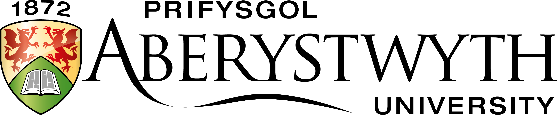 Arholiad MynediadMai 2021CYFRIFEG A CHYLLIDAmser: 1.5 awr (90 munud)Atebwch DDAU gwestiwn o'r pedwar cwestiwn a osodwyd; mae pob un yn gyfwerth eu marciauDangoswch yn glir sut y daethoch i'ch atebion.  Datganwch unrhyw ragdybiaethau a wnewch, a'u hesbonio.Cewch ddefnyddio cyfrifiannell nad oes modd ei rhaglennu. CYFRIFEG A CHYLLIDAmser: 1.5 awr (90 munud)Atebwch DDAU gwestiwn o'r pedwar cwestiwn a osodwyd; mae pob un yn gyfwerth eu marciauDangoswch yn glir sut y daethoch i'ch atebion.  Datganwch unrhyw ragdybiaethau a wnewch, a'u hesbonio.Cewch ddefnyddio cyfrifiannell nad oes modd ei rhaglennu. Datganiad o Incwm 31.3.2019    £’00031.3.2018    £’000Refeniw21,47320,562Cost y Gwerthiannau(9,878)(11,309)Elw Gros11,5959,253Costau Dosbarthu(4,181)(4,841)Costau gweinyddu(3,334)(3,007)Elw o Weithrediadau4,0801,405Costau Cyllid (350)(800)Elw cyn treth 3,730605Treth(858)(133)Elw i'r cyfnod 2,872472Asedau anghyfredol31.3.201931.3.2018Eiddo, Cyfarpar ac offer17,49626,908Asedau cyfredolStocrestrau (Stoc)3,2612,376Symiau Derbyniadwy Masnachol (Dyledwyr)1,9463,960Arian Parod yn y Banc5,52078710,7277123Cyfanswm Asedau28,22334,031RHWYMEDIGAETHAURhwymedigaethau anghyfredolBenthyciad Banc 12,0004,000Rhwymedigaethau cyfredolEitemau masnach taladwy (Credydwyr) 1,2761,782Rhwymedigaethau treth1,4102,0942,6863,876Cyfanswm y Rhwymedigaethau 14,6867,876ECWITICyfalaf Cyfranddaliadau8,50012,000Enillion a Gedwir yn Ôl 5,03714,155Cyfanswm yr Ecwiti13,53726,155Cyfanswm yr ecwiti a'r rhwymedigaethau 28,22334,031